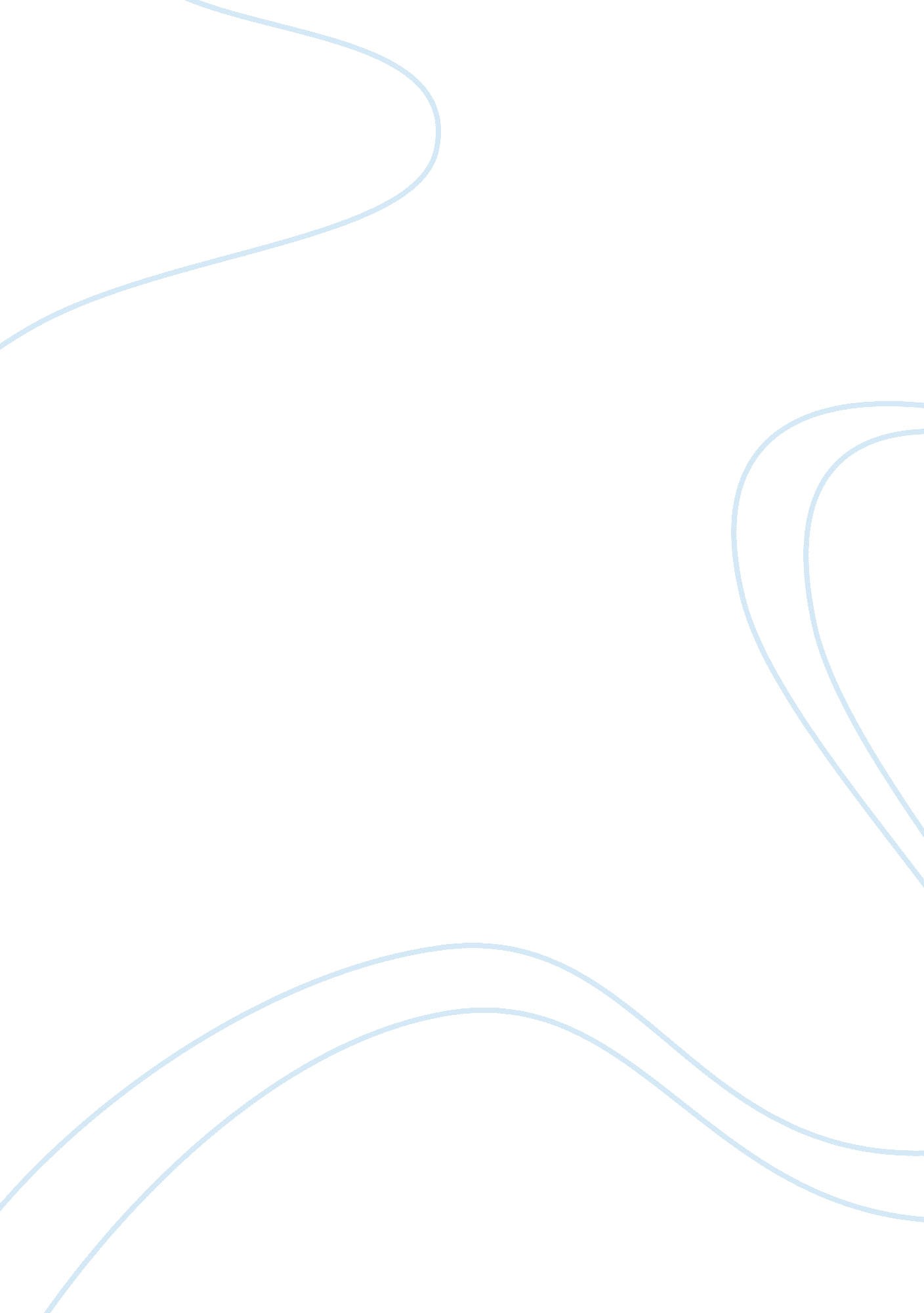 Career memo reportLinguistics, English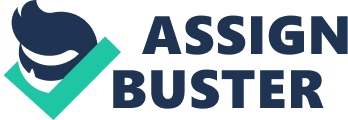 Career Research Memo Report: Patsy Pridgen Sender: Career Research on Police Officer Using the Occupational Outlook Handbook Online, I have researched on my career choice as a police officer. After analyzing the data available, I have gathered the information on the topics such as the roles and responsibilities, typical work environment, education and training, job outlook and median salary. Roles and Responsibilities: A police officer is assigned to accomplish different tasks and different roles. They are required to fulfill different tasks every day. The officers are expected to tackle different situations while on duty. They are required to improve the relationship with the community and supervising the area assigned to them. From investigations to providing the information to other enforcement bodies, police officers have different tasks to accomplish on every day basis. They are also responsible for crime investigation, providing security to the victims of crimes, documentation and licensing of clubs in a specific area. They are also required to keep an eye on all the illegal activities such as drugs, identifying the suspicious activities and making sure that one’s neighborhood is safe and sound. They are directly responsible for establishing peace and justice within a society and safeguarding the rights of the victims of different crimes. Typical Work Environment: Police officers are subjected to work in an open environment. Their stressful and dangerous job can lead them into various life threatening and high risk situations. They work in an environment where they are faced with different situations and direct interaction with the criminals, victims and other lawbreakers. Training and Education: Education requirements for becoming a police officer differ. These requirements range from earning a high school diploma to a college degree or equivalent. They are required to go through an extensive training before acquiring the on-the-job training. They should meet the other physical and personal requirements needed for the job. Job Outlook: It is expected that the career in police will rise by 7 percent from the year 2010 to 2020. However, the growth rate for this occupation is comparatively slower from other occupations. But the recent change and demand for public security will open the doors of progress for this occupation in future. Median Salary: Median salary according to 2010’s statistics is found to be 55, 010 per year. Analysis of the Information Gathered: After analyzing the information gathered from Occupational Outlook Handbook Online, I have come to conclusion that this is the job which is direct responsible for safeguarding the rights, lives and property of the public but their value and the role has been overlooked by the authorities. They should be given equal importance as compare to other occupation in terms of privileges and salaries. Despite the low benefits attached with this occupation, I still find it most appealing because I think helping others will give me a greater advantage to become a responsible citizen and to fulfill my dream to be the part of a law enforcement group. The least appealing factors are the perks and incentives associated with this job. This career is right for me as long as I have the interest of performing my duties and role in a considerate manner. 